Water Primary School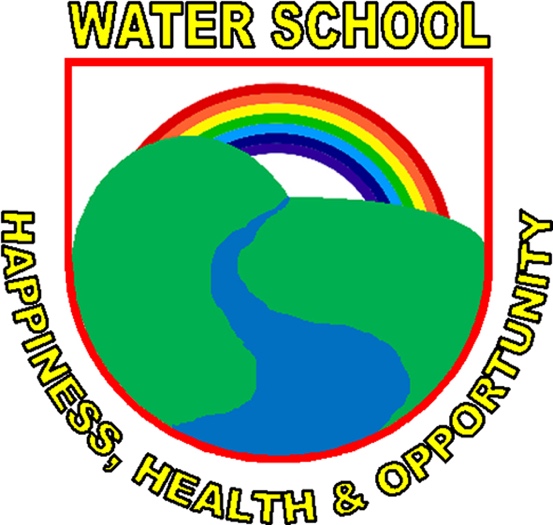 Happiness, Health & OpportunityBurnley Road EastWater, RossendaleBB4 9PXTel:  01706 216 414Fax:  01706 218 637Email:  bursar@water.lancs.sch.ukWebsite – www.water.lancs.sch.ukRe: Headteacher VacancyLetter from Chair of GovernorsDear Applicant, The Governors and I thank you for the interest you have shown in Water Primary School and the key vacancy of Headteacher. We believe that this is an exciting opportunity, and that the successful applicant will be joining a happy and welcoming school. We are a school with a strong set of values, where we have high aspirations for every individual child.We are seeking an inspirational leader with a proven track record of outstanding leadership and management within a Primary School. The successful applicant will be committed to the development and maintenance of a diverse and challenging curriculum for all our children.Our new Headteacher must be fully supportive in the ongoing development of our staff both as individuals who bring unique skills and collectively as a team. We want the successful applicant to build on the strengths and good practice that our outgoing Headteacher, Assistant Headteacher and staff have demonstrated. The Person Specification provides a more comprehensive list of the qualities we are looking for, but in essence we wish to appoint somebody with the wisdom, experience, and confidence to carry on taking our school forward.I warmly encourage you to visit our school to see the pupils and staff at work prior to applying. Please contact the school office 01706 216414/ bursar@water.lancs.sch.uk to make an appointment.I look forward to hearing from you and receiving your application by latest 9th January 2023.  Successful candidates will be invited to a pre-interview school visit on 2nd February followed by formal interviews for the post, to be held on Friday 3rd February 2023.Yours faithfully,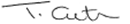 Tracy Cuthbertson(Chair of Governors)